          Žádost o udělení titulu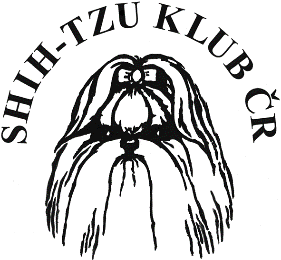          Klubový junior šampion*Upozornění: zveřejněny budou pouze tituly uznávané FCI.Souhlasím se zveřejněním výše uvedených údajů na internetových stránkách.Podpisem stvrzuji pravdivost údajů. ___________________________________Datum a podpisVyplněnou žádost, čestné prohlášení, kopie ocenění, oboustrannou kopii PP a foto psa pošlete poštou nebo e-mailem na adresu výstavního referentaJméno psa/feny a ch.st.*Dosažené titulyDatum narozeníČíslo zápisu v HPKOcenění a datum splnění podmínekOtecMatkaChovatelMajitelAdresa e-mail, tel.č.